Welcome to John the Baptist, Midsomer Norton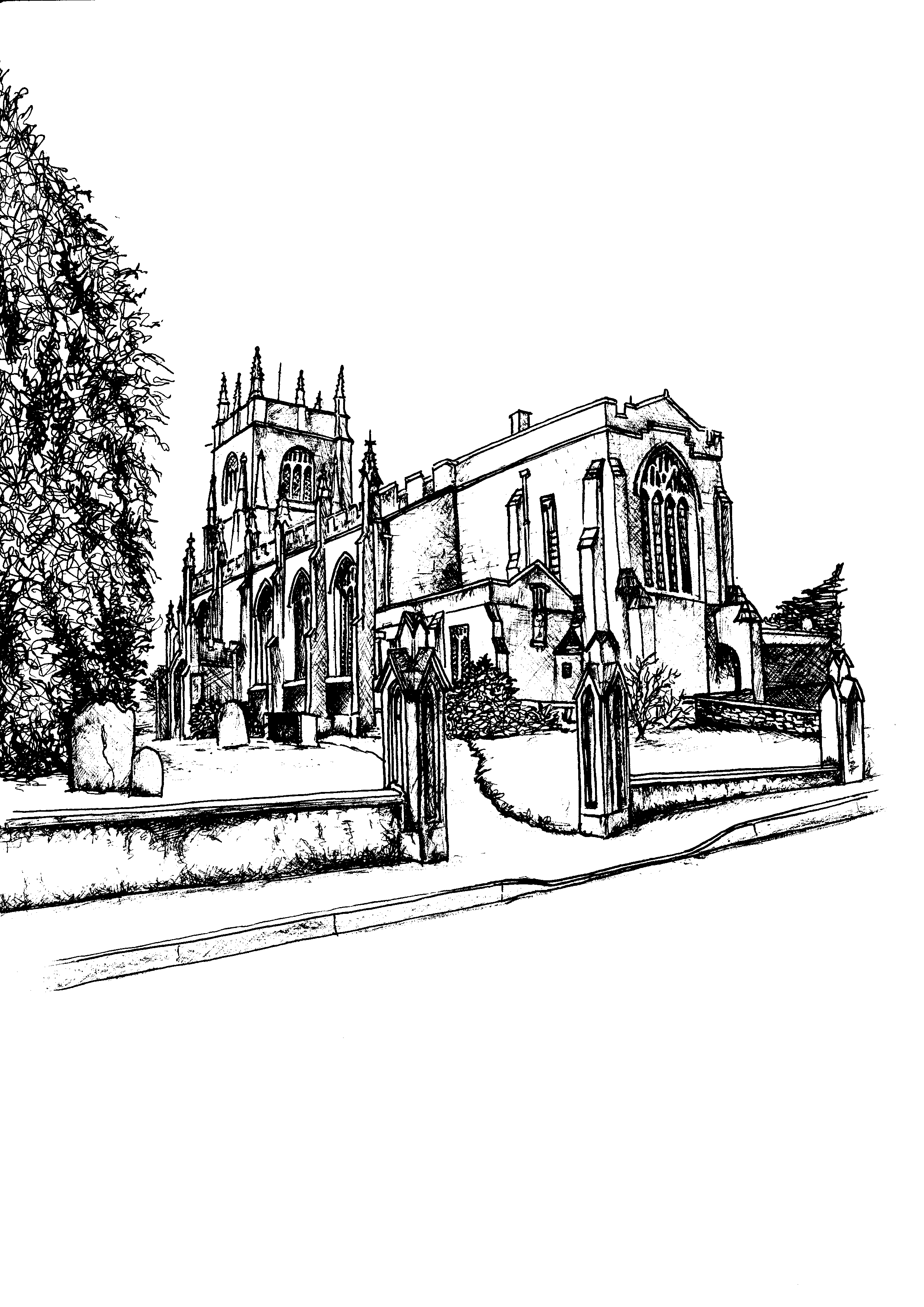 Trinity 13: 10.09.20178.00 am			Said Mass9.30 am			Sung MassChildren: there are books, puzzles etc. 
in the box at the back of church and toys in the Tower Room11.15 am			Holy Baptism - we welcome the family of JenniferPlease Pray For: The residents of: , Bridleway Close, Smallwood View and Folly Close. 
The Sick: Rachael Macfarlane, Rhoda, David, Evan & Annie Dwyer, David Hickmott,  Rose White, Robert Coleman,  Judy Flook,  Maria Whelan, Claire Coulthard, Paul & Donna Strudwick, Bekki Mills,  Miranda Cooper, Rose Stenner, Barbara Bush, Paul & Margaret Knott, Graham & Jeanette Knott, Eric Mitchard, Angela Gullick, Lisa Umay, Irene Leet,  Tony Pearce, Faye McDermott, Daniel Plummer, Elvira Gibbs, Pam Cox, Marilyn Evans, Kathy Sinkins, Bob Pountey, Roger Mills, Gwen Downs, Andrew Burgin, Daniel Guiney, June Brooks.The Departed: Edna Eaton, Denys Graebe (Priest), Irene Hand, Adrian Selway, Gladys Brooks, Colin Russell,Years Mind: (S)Arthur Stephen Rideout, Charles Frank Dines, Frances Greenway, Peter Hazelton Pr (M) Beatrice Cross, William Rossiter, Harold Cottle, Donald Howells (T) Elsie Sarah Romain, Thomas Llewellyn Burnford (W) Ellen Caesar, Jasper Carpenter (T) Louis John Cottle, Kenneth Clifford Seymour (F) Rosa Lillian Gay, Dorothy Hollinshead (S) Sam Blackhurst.Introit Hymn:  527The CollectAlmighty God,
who called your Church to bear witness
that you were in Christ reconciling the world to yourself:
help us to proclaim the good news of your love,
that all who hear it may be drawn to you;
through him who was lifted up on the cross,
and reigns with you in the unity of the Holy Spirit,
one God, now and for ever.A  from Romans 13.8-148Owe no one anything, except to love one another; for the one who loves another has fulfilled the law. 9The commandments, ‘You shall not commit adultery; You shall not murder; You shall not steal; You shall not covet’; and any other commandment, are summed up in this word, ‘Love your neighbour as yourself.’ 10Love does no wrong to a neighbour; therefore, love is the fulfilling of the law.11Besides this, you know what time it is, how it is now the moment for you to wake from sleep. For salvation is nearer to us now than when we became believers; 12the night is far gone, the day is near. Let us then lay aside the works of darkness and put on the armour of light; 13let us live honourably as in the day, not in revelling and drunkenness, not in debauchery and licentiousness, not in quarrelling and jealousy. 14Instead, put on the Lord Jesus Christ, and make no provision for the flesh, to gratify its desires. Gradual Hymn:  245Alleluia, alleluia.
Speak, Lord, for your servant is listening.
You have the words of eternal life.Alleluia.Hear the Gospel of our Lord Jesus Christ according to Matthew 18.15-20Jesus spoke to his disciples. 15‘If another member of the church sins against you, go and point out the fault when the two of you are alone. If the member listens to you, you have regained that one. 16But if you are not listened to, take one or two others along with you, so that every word may be confirmed by the evidence of two or three witnesses. 17If the member refuses to listen to them, tell it to the church; and if the offender refuses to listen even to the church, let such a one be to you as a Gentile and a tax-collector. 18Truly I tell you, whatever you bind on earth will be bound in heaven, and whatever you loose on earth will be loosed in heaven. 19Again, truly I tell you, if two of you agree on earth about anything you ask, it will be done for you by my Father in heaven. 20For where two or three are gathered in my name, I am there among them.’ Offertory Hymn:  81Communion Hymn:  324Post communionGod our creator,
you feed your children with the true manna,
the living bread from heaven:
let this holy food sustain us through our earthly pilgrimage
until we come to that place
	where hunger and thirst are no more;
through Jesus Christ our Lord.Recessional Hymn:  278THIS WEEKMONDAY	 11 September	TUESDAY       	 12 September				 	12 Noon		Mother's Union Corporate Communion							followed by a Fellowship Lunch	  	WEDNESDAY  13 September		S John Chrysostom			12.30 pm - 1.30 pm	Lunch Concert given by							Vivienne Moon & Eugenie Hailston				5.30 pm		Musical Youth	THURSDAY    	 14 September		Holy Cross Day							Magazine Copy Date				5.00 pm		Said Mass				7.30 pm		Ladies Group at 	FRIDAY  		 15 September						6.30 pm		Choir Practice SATURDAY	 16 September		SS Ninian & Edward Bouverie Pusey				9.00 am		Said Mass				7.00 pm		Sing Along Film EveningTickets are available from Carol and Lyn for our 'Oliver' film evening. £10 adults £5 children to include light supper. FOODBANK  needs for this month are : -Instant Mash, Soup, Meat Pies (Tinned), Corned Beef (Tinned), Coffee, Custard, Pasta Sauce, Puddings (e.g. Steamed Puddings), Rice Puddings (Tinned), Tomatoes (Tinned), Spaghetti (Tinned), Macaroni Cheese (Tinned), Sweet Snacks, Noodles (Tiger), Tomato Sauce and Brown Sauce, Washing up Liquid, Kitchen Rolls, Cream Cleaner (Kitchen and/or Bathroom).Notices for the News Sheet should go to Beth on 418787 or emdavies20@btinternet.comAll notices are also published on the church website www.stjohnschurch.org.uk